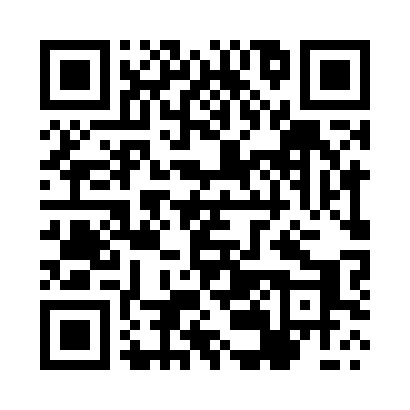 Prayer times for Idzikowice, PolandWed 1 May 2024 - Fri 31 May 2024High Latitude Method: Angle Based RulePrayer Calculation Method: Muslim World LeagueAsar Calculation Method: HanafiPrayer times provided by https://www.salahtimes.comDateDayFajrSunriseDhuhrAsrMaghribIsha1Wed2:265:0512:355:438:0510:322Thu2:225:0312:355:448:0710:363Fri2:225:0112:355:458:0910:394Sat2:215:0012:355:468:1110:405Sun2:204:5812:355:488:1210:416Mon2:194:5612:345:498:1410:427Tue2:184:5412:345:508:1610:428Wed2:184:5212:345:518:1710:439Thu2:174:5012:345:528:1910:4410Fri2:164:4912:345:538:2110:4511Sat2:164:4712:345:548:2210:4512Sun2:154:4512:345:548:2410:4613Mon2:144:4412:345:558:2510:4714Tue2:144:4212:345:568:2710:4715Wed2:134:4112:345:578:2910:4816Thu2:124:3912:345:588:3010:4917Fri2:124:3812:345:598:3210:4918Sat2:114:3612:346:008:3310:5019Sun2:114:3512:346:018:3510:5120Mon2:104:3312:346:028:3610:5121Tue2:104:3212:346:038:3810:5222Wed2:094:3112:356:038:3910:5323Thu2:094:2912:356:048:4110:5324Fri2:084:2812:356:058:4210:5425Sat2:084:2712:356:068:4310:5526Sun2:074:2612:356:078:4510:5527Mon2:074:2512:356:078:4610:5628Tue2:074:2412:356:088:4710:5729Wed2:064:2312:356:098:4910:5730Thu2:064:2212:356:108:5010:5831Fri2:064:2112:366:108:5110:58